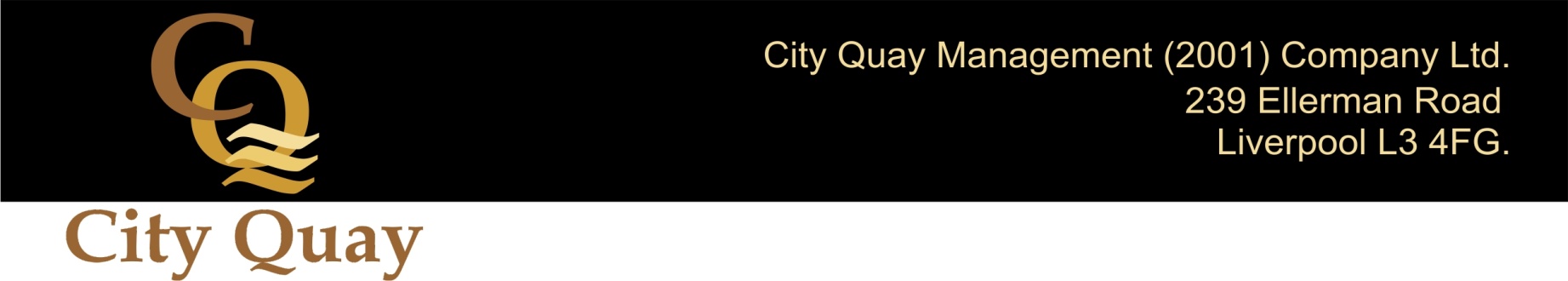 YOU ARE CORDIALLY INVITED TO THE AGM AND SOCIAL of CITY QUAY MANAGEMENT COMPANY LTDon MONDAY 11th JULY 2016 at 7.00pmat CITY QUAY in CASEMATE No 5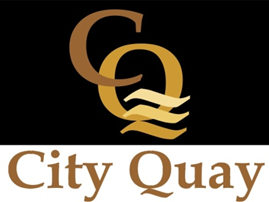 YOU ARE CORDIALLY INVITED TO THE AGM AND SOCIAL of CITY QUAY MANAGEMENT COMPANY LTDon MONDAY 11th JULY 2016 at 7.00pmat CITY QUAY in CASEMATE No 5